RENCANA PROGRAM KEGIATAN PEMBELAJARAN SEMESTER (RPKPS) TEKNOLOGI PENGOLAHAN HASIL IKUTAN TERNAK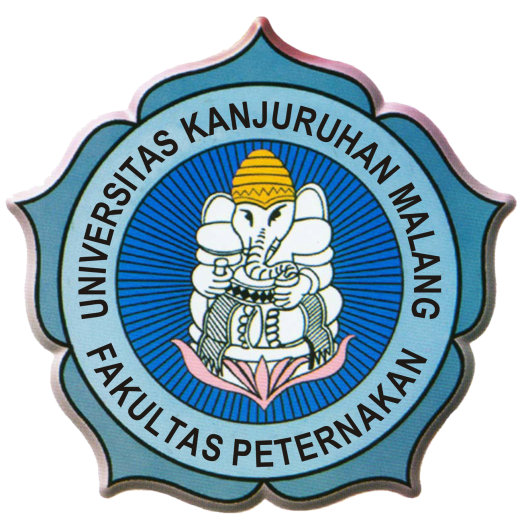 OLEH:Ir. AJU TJATUR NUGROHO KRISNANINGSIH, MPFAKULTAS  PETERNAKAN UNIVERSITAS  KANJURUHAN MALANG2014RENCANA PROGRAM  KEGIATAN   PEMBELAJARAN  SEMESTER (RPKPS) A.   DESKRIPSI  MATA  KULIAH    Mata kuliah Teknologi Pengolahan Hasil Ikutan Ternak merupakan mata kuliah keahlian yang mempunyai bobot Satuan Kredit Semester (SKS) 3,  dan merupakan mata kuliah pilihan yang harus ditempuh mahasiswa. Mata kuliah ini dapat ditempuh setelah mahasiswa telah mengikuti mata kuliah Teknologi Pengolahan Hasil Ternak. Mata kuliah ini diajarkan dengan sistem pembelajaran di kelas secara teoritis (2 SKS), dan praktikum yang terkait dengan materi dengan  bobot 1 SKS. Mata kuliah ini membahas aspek tentang dasar-dasar teknologi pemanfaatan dan pengolahan hasil ikutan ternak yang berkait dengan pengolahan pangan hasil ternak sehingga menjadi produk baru yang bertambah nilai ekonomisnya sekaligus mengurangi resiko terhadap cemaran lingkungan. B.   PERENCANAAN PEMBELAJARAN1.  Nama  Matakuliah 		:  TEKNOLOGI PENGOLAHAN HASIL IKUTAN TERNAK 2.  Kode / SKS		:  MPB 924/ (2/1)3.  Semester   			:  VI (ENAM)4.  Tujuan Pembelajaran	:        Setelah menyelesaikan mata kuliah Teknologi Pengolahan Hasil Ikutan Ternak, mahasiswa dapat memahami, mengetahui, dan mampu menjelaskan serta dapat mengaplikasikan dengan terampil teknik pengolahan berbagai komoditi hasil ikutan ternak yang benar, sehingga setelah mendapatkan mata kuliah ini mahasiswa diharapkan mempunyai ketrampilan dalam usaha pengolahan hasil ternak.5.   Manfaat (Outcome) Pembelajaran :       Setelah mendapatkan mata kuliah ini  diharapkan:Mahasiswa mampu menjelaskan tentang pe-manfaatan limbah kulit dan hasil ikutan lain dengan meng-gunakan teknologi terapan pada bidang peternakan Mahasiswa mampu menjelaskan tentang histologi hasil ikutan kulit ternakMahasiswa mampu menjelaskan tentang komposisi kimia hasil ikutan kulit ternakMahasiswa mampu menjelaskan tentang sifat mikrobiologis hasil ikutan kulit ternakMahasiswa mampu memahami dan menjelaskan tentang faktor-faktor yang berpengaruh pada kualitas kulitMahasiswa mampu memahami dan menjelaskan tentang dasar pengawetan kulitMahasiswa mampu memahami dan menjelaskan tentang cara pengawetan kulitMahasiswa mampu memahami dan menjelaskan tentang proses siap samakMahasiswa mampu memahami dan menjelaskan tentang proses penyamakanMahasiswa mampu memahami dan menjelaskan tentang proses finishing penyamakanMahasiswa mampu menjelaskan tentang karakteristik hasil ikutan tulang ternakMenjelaskan, menunjukkan dan membedakan tentang produk sisa hormon dan organ yang masih bisa dimakan Memahami dan menjelaskan tentang penggunaan produk sisa hormon dan organ yang tidak bisa dimakanMahasiswa mampu menjelaskan tentang karakteristik produk hasil ikutan darah, tanduk dan kuku serta kelenjar  Mahasiswa mampu menjelaskan tentang cara pembuatan rambak,  krecek dan gelatin6.   Jumlah jam dan Pembagiannya :      a.Tatap muka (kuliah)	: 16 x pertemuan  @  2 jam tatap muka ( 100 menit)      b.Tugas terstrukur	            :  2 tugas terstruktur        c.Praktikum / latihan	:  2 kali @  6 jam      d.Belajar mandiri	            :  13 x 2 jam7.   Jadwal kegiatan mingguan8.    Penilaian  : Kriteria dan cara evaluasi hasil pembelajaran  Nilai akhir yang akan diperoleh mahasiswa setelah menempuh mata kuliah ini merupakan nilai gabungan dari beberapa kegiatan yang dilakukan  dengan proporsi sebagai berikut :9.   Bahan, Sumber informasi, dan referensi :Aberle, E.D, J.C. Forrest, D.E. Gerrard, dan E.W. Mills. 2001. Principles of Meat Science. 4th Ed. Kendall/Hunt Publishing Company, IowaAnonimous. 2009. Perubahan Sifat Kimia Bahan Pangan Selama Pengolahan.EbookPanganAstawan M. W. dan M. Astawan, 1989. Teknologi Pengolahan Pangan Hewani Tepat Guna. Akademi Presindo. .Blakely, J. dan D.H. Bade., 1985. The Science of Animel Husbandry. Four Edition. Prenticeall, Inc. A Division of Simon and Schuster, Engzlewood Cliffs, Newjersey 07632. . Buckle, K.A., R. A. Edwards, G.H. Fleet and M. Wootton., 1987. Ilmu Pangan. Penerbit Univrsitas Indoneesia. . Nugroho,P. 2008. Agribisnis Ternak Ruminansia. Departemen Pendidikan NasionalNurmaini. 2001.Pencemaran Makanan Secara Kimia dan Biologis.Fakultas KesehatanMasyarakat. Universitas Sumatera UtaraPurnomo, D. Aneka Olahan Daging Sapi. AgroMediaSaleh,E. 2004. Dasar  Pengolahan Susu dan Hasil Ikutan Ternak. Program StudiProduksi Ternak .Fakultas Pertanian Universitas Sumatera Utara . http://www.sinarharapan.co.id/feature/hobi/2002/071/hob1.html. Diversifikasi Teknologi Pengolahan Daging dan Kulit BuluKelinciwww.geocities.com/kesmavetugm/JADWALkesmavet.doc/struktur otot daging www.damandiri.or.id/file/epirospiatiipbbab2.pdf /Struktur protein dagingwww.pdf-search-engine.com/kerusakan-hasil-ternak-pdf.html pdfdatabase.com/index.php?q=pengolahan+hasil+peternakan www.litbang.deptan.go.id/special/HPS/dukungan_tek_peternakan.pdf www.pustaka-deptan.go.id/abstrak/bibk04.pdf. Teknologi Pengolahan Hasil TernakC.   PERENCANAAN MONITORING DAN UMPAN BALIKUntuk mengantisipasi hambatan yang mungkin muncul selama perkuliahan, perlu adanya dokumen monitoring dan umpan balik. Hal ini bertujuan untuk perbaikan proses pembelajaran yang sedang berlangsung dan merupakan strategi penyelesaian masalah agar terkontrol dengan baik, atmosfir akademik dapat terjaga dengan baik dan mendukung kelancaran proses pembelajaran.Dokumen monitoring tersebut diatas berupa dokumen kegiatan mingguan denga format sebagai berikut :Untuk mendapatkan umpan balik dari mahasiswa, dilakukan  jajak pendapat dengan cara mengedarkan  kuesioner  pada akhir semester (akhir kuliah minggu ke 15),  dalam kuesioner tidak dicantumkan identitas mahasiswa, sehingga  mahasiswa dapat lebih bebas mengisi jawaban yang tersedia. Lembar kuesioner dimaksud seperti contoh berikut ini :Macam evaluasiBobot nilai  (%)Kuis dan  Tugas mandiri20Ujian Tengah Semester20Praktikum10Ujian akhir semester50Total nilai100Mgg. keTanggalBahasanJenis kegiatanKeterangan123456 78910111213DALAM  RANGKA    MEMPERBAIKI   PROSES  PEMBELAJARAN,  PARA MAHASISWA DIMINTA UNTUK MEMBERIKAN  PENILAIANNYA  MELALUI  PENGISIAN KUESIONER INI.  ISIAN TIDAK AKAN MEMPENGARUHI NILAI SAUDARA. TERIMAKASIH.DALAM  RANGKA    MEMPERBAIKI   PROSES  PEMBELAJARAN,  PARA MAHASISWA DIMINTA UNTUK MEMBERIKAN  PENILAIANNYA  MELALUI  PENGISIAN KUESIONER INI.  ISIAN TIDAK AKAN MEMPENGARUHI NILAI SAUDARA. TERIMAKASIH.NAMA  DOSEN YANG  DINILAI      :  Ir. AJU TJATUR NUGROHO KRISNANINGSIH, MP        NAMA  DOSEN YANG  DINILAI      :  Ir. AJU TJATUR NUGROHO KRISNANINGSIH, MP        MATA KULIAH                           :  TEKNOLOGI PENGOLAHAN HASIL IKUTAN TERNAK        MATA KULIAH                           :  TEKNOLOGI PENGOLAHAN HASIL IKUTAN TERNAK        Silanglah  jawaban yang sesuai dengan penilaian andaSilanglah  jawaban yang sesuai dengan penilaian anda